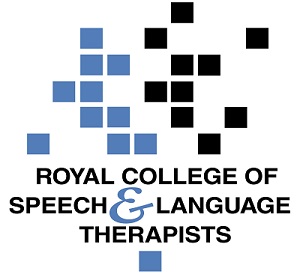 Practice Based ScenarioAbout this documentThis document is designed to take you through a practice-based scenario to help you reflect on what you might do if faced with a similar situation. It can be used to guide your thoughts and prompt discussion with your colleagues. Working through this document counts towards your continuing professional development (CPD). Your reflections on this document are not assessed and you do not have to send your responses to the RCSLT. You can work through it on your own, with a colleague or supervisor, or in groups, e.g. as part of an RCSLT Hub or Clinical Excellence Network.This document is broken into five parts:The scenario: for you to readThe issues to consider: for you to gather your thoughts on practice issues relating to this scenarioNext steps: for you to plan what you would need to do nextPrompts for consideration: RCSLT prompts for further consideration Sources of further information: links to CQ Live themesUpdate your CPD diary: for you to doAn 83 year old is admitted to hospital following a left anterior circulatory stroke. Prior to admission she was living alone and managing all her everyday activities independently. The stroke resulted in moderate aphasia and severe dyspraxia. After a six week period on the rehabilitation unit a family meeting was held to review progress. The multi-disciplinary team report back they do not feel the patient will be safe to return home due to her reduced mobility and marked language impairment, both of which would comprise her safety and independence. The family are adamant that their relative would never consent to going into a nursing home.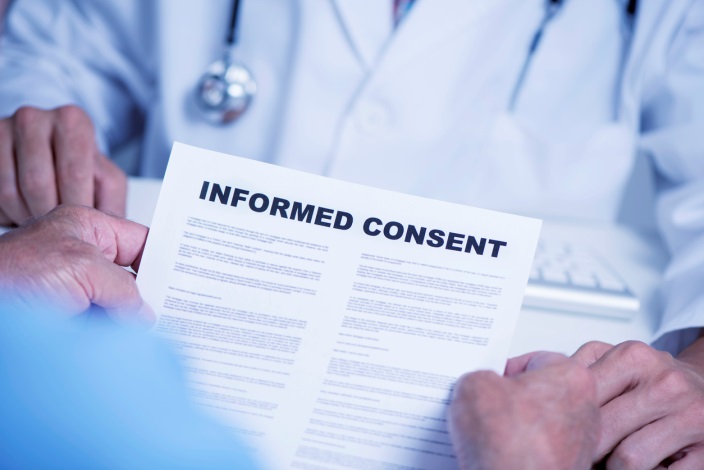 What do you do in this scenario?What do you need to consider? Think about the above scenario and its implications and jot down your notes about issues you may need to consider. Please feel free to use extra sheets of paper if you need. Or, if you are in a group, you may like to record on a whiteboard or flipchart.What steps do you think you need to take next? It is recommended that you think about the following prompt questions and formulate a considered strategy to deal with the problem. Remember that if you are faced with a similar situation you will need to think about it in relation to the frameworks within which you work, such as the Health and Care Professions Council (HCPC) Standards, RCSLT professional guidance and resources, local and national policies and policies of your employer (or your own policies if practising independently). Use the relevant resources available on this website and the list of prompts that follow, to help with your thinking.Please note that this list is not exhaustive and does not constitute legal advice.Prompt questions to considerWhat is your duty of care?Who should you inform regarding this request?What do you know about the process of giving evidence in court?Where can you find out more about giving evidence in court?Who else will review your records in a court case?What are the professional standards for record storage?What the standards for maintaining confidentiality in this case?Possible next stepsDiscuss with your manager/ IG departmentPull the relevant records from storage – do not attempt to give evidence from memory.Seek permission from employing authorities before taking records to court.Provide an explanation of professional/ technical terms used within your records.Consider contacting an RCSLT advisorConsider The following information in the professional accountability and autonomy, and professional guidance sections of the RCSLT website is also particularly relevant:1 – Promote and safeguard the interests of service users and carers2 - Communicate appropriately and effectively3 – Knowledge and skills5 - Respect confidentiality6 - Manage risk7 - Report concerns about safety8 – Be open9 – Be honest and trustworthy10 – Record keepingAppearing in court as a witnessDuty of careInformation governanceWorking through this scenario counts towards your continuing professional development (CPD). Once you have completed this scenario, please record this learning and your reflections in your CPD diary.